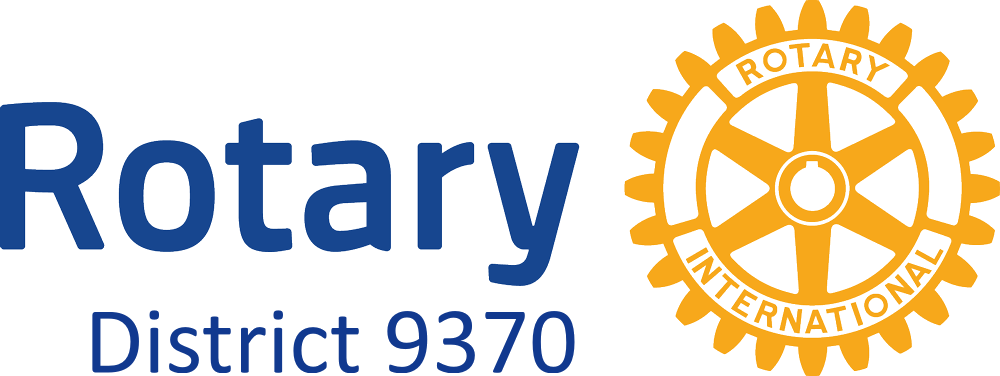 RYLA ApplicationBy signing and submitting this application, you acknowledge and consent all terms and conditions being adhered to as given by RYLA, Rotary Int. and On Track Adventures. Here we all share a desire to impact others in a positive manner and always search for opportunities to help you grow in abilities and experiences.I hereby declare that I have answered all the above questions truthfully and to the best of my knowledge.________________________	                  _______________________             ________________Name: (Please print)			     Signature:                                              Date:Personal InformationPersonal InformationPersonal InformationFull Names and Surname:Full Names and Surname:Full Names and Surname:Calling Name:Calling Name:School:Cell Phone:Cell Phone:Are you on Facebook?  Birth date:  Birth date:ID Number:E-mail address:E-mail address:E-mail address:Nationality:Nationality:Gender:   Male:                                Female:  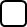 Permanent Home Address:Permanent Home Address:Permanent Home Address:Postal address:Postal address:Postal address:Family or Next of Kin InformationFamily or Next of Kin InformationFamily or Next of Kin InformationFull Names and Surname:Full Names and Surname:Full Names and Surname:Relationship to Camper:Relationship to Camper:Relationship to Camper:Work Tel:Work Tel:Cell Number:E-mail address:E-mail address:E-mail address:Medical InformationMedical InformationMedical InformationName of Preferred Doctor:Name of Preferred Doctor:Name of Preferred Doctor:Dr. office tell. no.:Dr. office tell. no.:Dr. cell No.  Medical Aid:  Medical Aid:Type of Plan:  Medical Aid Membership Number  Medical Aid Membership Number  Medical Aid Membership NumberHave you filled in attached Medical Questionnaire?Have you filled in attached Medical Questionnaire?Yes                       No   Have you filled in attached Indemnity FormHave you filled in attached Indemnity FormYes                       No   Do you require any regular medication? What?Do you require any regular medication? What?YesDo you have any Primary Health Conditions or Allergies:Do you have any Primary Health Conditions or Allergies:Do you have any Primary Health Conditions or Allergies:Rotary Sponsor ClubRotary Sponsor ClubRotary Sponsor ClubClub:Contact person:	 Cell no: